PDF mapping – best practices.Onboarding application uses only textboxes and checkboxes controls for PDF mapping.We recommend to use PDF version 1.5 or lessTextbox mapping - examples:Simple text e.g. candidate’s name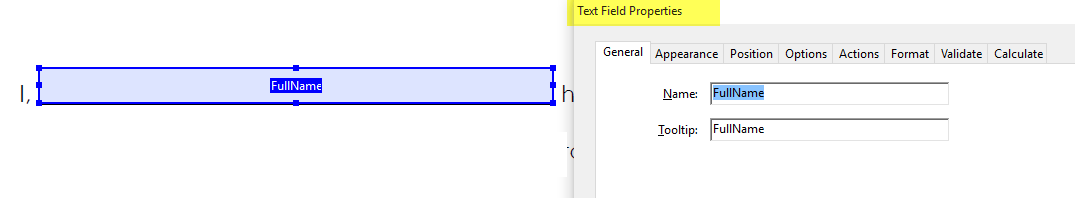 In Super Admin site the mapping loos like 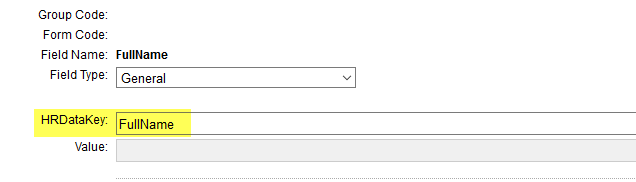 Or 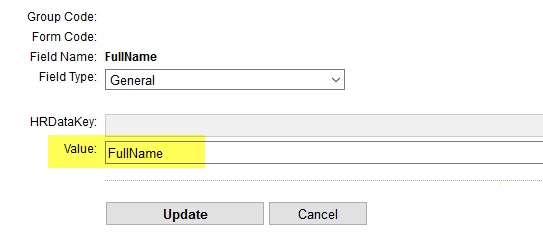 Mapping by symbolsVariant 1: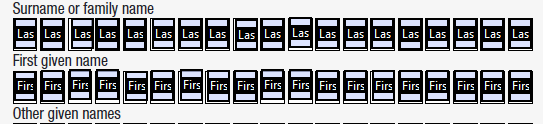 Create few textbox controls with name “LastName1”, “LastName2” and etc.Mapping in Super admin site 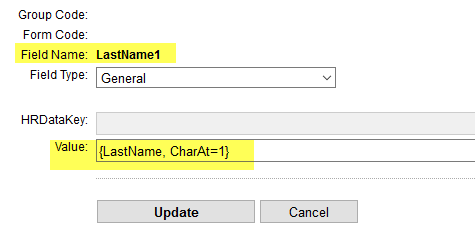 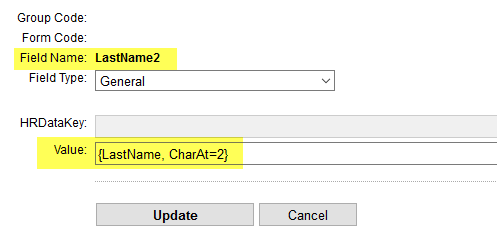 Variant 2: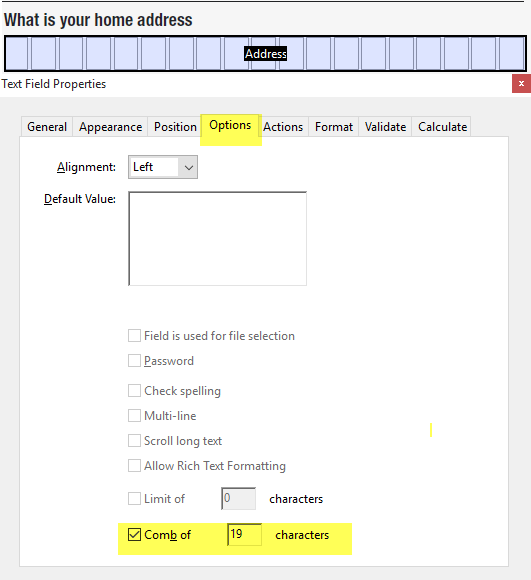 In this case mapping in Super admin site will be the same as for simple textDates mapping Variant 1:As simple text.Variant 2: 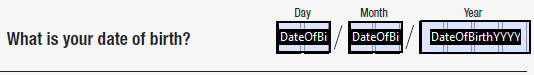 Fields: DateOfBirthDD with property “Combo of” = 2	DateOfBirthMM with property “Combo of” = 2  	DateOfBirthYYYY with property “Combo of” = 4Mapping in Super admin site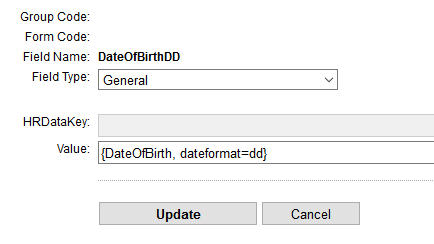 For the field “DateOfBirthMM” value must be {DateOfBirth, dateformat=MM}For the field “DateOfBirthYYYY” value must be {DateOfBirth, dateformat=yyyy}Dates mapping with different localesVariant 1: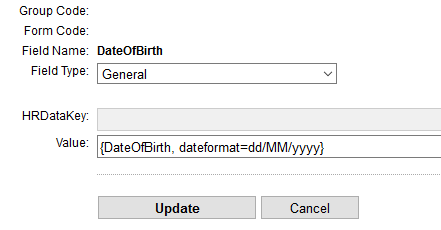 Variant 2:In Onboarding application/Settings/Pdf Forms 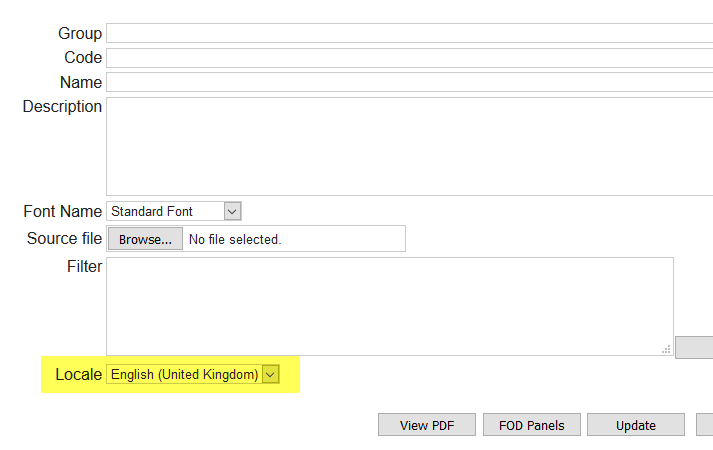 In Super Admin site 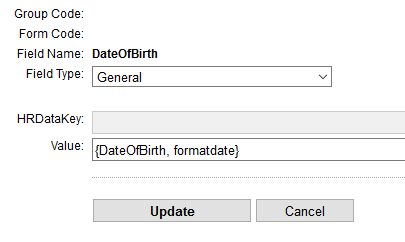 User’s name mapping e.g. Hiring Manager nameIn Super admin site -  value must be “{user:HiringManager, objattr=firstname} {user:HiringManager, objattr=lastname}”SignaturesEmployee signature: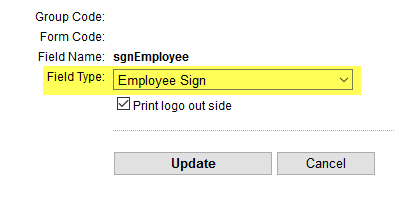 Manager signature: 	Please use 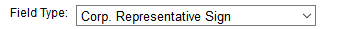 Translator signature (used for US I9 form)	Please use 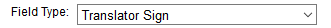 Checkbox mappingCreate few fields with the same name e.g. “title”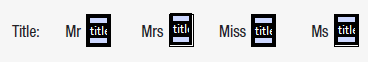 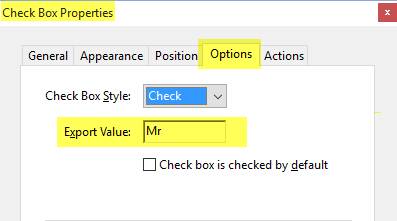 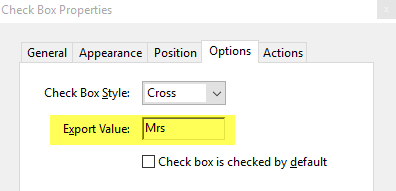 In Super admin site mapping as for simple text. But the key which is used must have values “Mr”, “Mrs” (the same which do you use in the “Export value” property).